Załącznik 2POWIATOWY+ KONKURS INTERDYSCYPLINARNY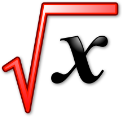 Matematica ApplicataKARTA ZGŁOSZENIA SZKOŁYRok szkolny 2021/2022Kartę zgłoszenia należy przesłać na adres sekretariat@psp15.edu.pl po zakończeniu I etapu Konkursu najpóźniej do 22 lutego 2022 r.W temacie wiadomości proszę wpisać Konkurs Matematica ApplicataNazwa szkołyLiczba uczniów, która wzięła udział w I etapie konkursuNazwiska i imiona uczniów, którzy awansowali do etapu II konkursuNazwisko i imię opiekuna grupy